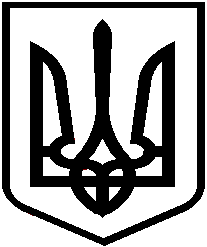  КОМУНАЛЬНИЙ ЗАКЛАД «ДИТЯЧИЙ БУДИНОК „БАРВІНОК” – ДОШКІЛЬНИЙ НАВЧАЛЬНИЙ ЗАКЛАД КОМБІНОВАНОГО ТИПУ № 1»вул. Суворова, 1-к, м. Кропивницький, тел. 33-77-37, dnz1.barvinok@gmail.com, код в ЄДРПОУ 32615883 НАКАЗвід «17» липня 2023 року                                                                     № 109Про визначення відповідальної особи за оприлюднення інформації у форматі відкритих даних На виконання наказу управління освіти Кропивницької міської ради від 28.04.2023 року № 222/о «Про визначення відповідальної особи за оприлюднення інформації у форматі відкритих даних»НАКАЗУЮ:1. Визначити Янкову А.В., вчителя-логопеда дошкільного закладу відповідальною особою за оприлюднення публічної інформації у формі відкритих даних.2. Вчителю-логопеду дошкільного закладу Янковій А.В.  оприлюднити наказ на веб-сайті управління освіти не пізніше робочого дня, що настає за днем після його видання.3. Контроль за виконанням даного наказу залишаю за собою.Вихователь				                            Інна Фулга